2014年复旦大学－博士生学术论坛经济分论坛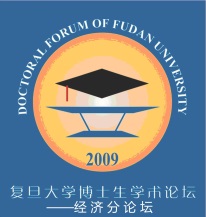 经济篇一、复旦大学博士生学术论坛介绍复旦大学博士生学术论坛是复旦大学研究生院和党委研究生工作部为响应教育部“研究生教育创新工程”的实施、迎接百年校庆的到来而发起的，旨在校园内营造一个良好的学术氛围，激发广大研究生的创新热情，加深对学科的探究，促进各学科之间的交流，营造思想碰撞、学术争鸣的良好风气。“复旦大学博士生学术论坛”自举办以来，一直以高水平、高层次的学术活动努力为广大博士生打造一个学术交流的平台以及开放、多元的学术对话空间。截止2013年12月31日，共有23个院系成功举办了70多期论坛。它们以特色鲜明的学术活动在校园内营造了浓厚的学术氛围，激发了广大研究生的创新热情，促进了各学科之间的交流。复旦大学经济学院已承办五届博士生论坛，树立起了良好的学术传统，复旦大学博士生论坛经济分论坛旨在推动青年博士、硕士学术研究，为青年学子提供一个思想交锋的舞台，在思想的碰撞中，使之拓展思路，共同进步，并以此激励埋首书墨的学子们。二、主题：中国经济新常态2014年5月，习近平在河南考察时指出，我国发展仍处于重要战略机遇期，我们要增强信心，从当前中国经济发展的阶段性特征出发，适应新常态，保持战略上的平常心态。这是新一代中央领导首次以新常态描述新周期中的中国经济。但应该说，“新常态”这种提法并非新词。中国经济明显出现了不同于以往的特征，新常态之“新”，意味着不同以往；新常态之“常”，意味着相对稳定，主要表现为经济增长速度适宜、结构优化、社会和谐；转入新常态，意味着我国经济发展的条件和环境已经或即将发生诸多重大转变，经济增长将与过去30多年10%左右的高速度基本告别，与传统的不平衡、不协调、不可持续的粗放增长模式基本告别。当下，国内很多经济学者试图从理论和未来宏观政策的层面论述中国经济出现的这种“新常态”。但是，这种经济的下滑、风险的凸显以及红利的转换究竟是后危机时期中国经济危机短期的不稳定表现，还是意味着中国经济进入到一个新的阶段，争论和分歧很大。因此，聚焦“中国经济新常态”有着实际且深远的意义，而当代中国的经济结构变化、转型增长更是有着研究和探讨的必要和实践意义。 分论题：  中国经济的新增长点：困境、挑战与选择
  全球复苏与亚洲转型：寻找新动力
  金融创新与金融监管：新形式，新景象
  上海自贸区一周年：经验与探索征稿对象：全国各高校在读博士、硕士研究生主办：复旦大学研究生院 复旦大学党委研究生工作部 复旦大学经济学院承办：复旦大学研究生团工委、研究生会 复旦大学经济学院研究生会研究者可根据不同专题提交论文，也可以围绕主题自拟论文方向。欢迎但不局限于以上主题的未公开发表论文进行投稿。鼓励非经济管理类专业作者跨学科投稿。三、截止时间与录用正式论文提交的截止日期为2014年11月7日零点，文本寄送投稿以邮戳为凭。以“作者姓名-学校-专业-年级-论文名称”为标题+联系方式直接注明在邮件，将电子版文档以PDF和Word格式发送至: fudaneconomics2014@163.com 。 电子邮件传递之后，如5天内未收到邮件回复，请进一步联系确认。若无法发送电子邮件，请将打印稿邮寄至：上海市国权路600号复旦大学经济学院311研工组办公室 收（200433），信封上注明“复旦大学博士生论坛-经济分论坛”字样。论文必须尚未发表（包括已经被杂志社收录）。经专家组评审后，组委会将于2014年11月中下旬公布结果并以电话、电子邮件方式向入选者发出正式会议通知。论坛举办时间定于2014年12月，具体的时间将会通过手机和邮件及时通知相关的投稿者。四、论坛其他说明最终入围本次论坛的论文将分为获奖论文（分设一二三等奖）和优秀论文。各个入围者将在本次论坛中报告自己的论文，其论文将会入选本次博士生论坛的论文集，并且获得相应的证书。同时荣获一二三等奖的论文将优先进入《世界经济文汇》匿名审稿阶段，有望在该期刊上发表。对于外校前来参加本次论坛的参赛者，将会提供食宿等，热忱欢迎全国各兄弟院校相关专业在读博士、硕士研究生投稿参加。若有进一步的问题，请联系：邓同学  15201927785   13210680084@fudan.edu.cn刘同学  18801835028   14210680347@fudan.edu.cn五、论文格式论文控制在10000字以内，包括300字以内的摘要，3-5个关键词。页面设置：保留Word默认设置（A4，页边距左2.54，右2.54，上3.17，下3.17，装订线0，页眉1.5，页脚1.75）段落：在格式选项下的段落设置选项中，“缩进”选2字符，“间距”选0行，“行距”固定值，“特殊格式”选（无）。字体和字号：中文字体一般用宋体（有特殊要求的除外），英文用Times New Roman字体论文题目字号为小二号，加粗，居中；若有副标题，则用小三号，加粗，居中。作者院系、姓名为小四号，加粗，居中。指导教师姓名为小四号，加粗，居中。摘要、关键词字号为五号，“摘要”和“关键词”加粗（中文首行缩进两个中文字符；英文则顶格）。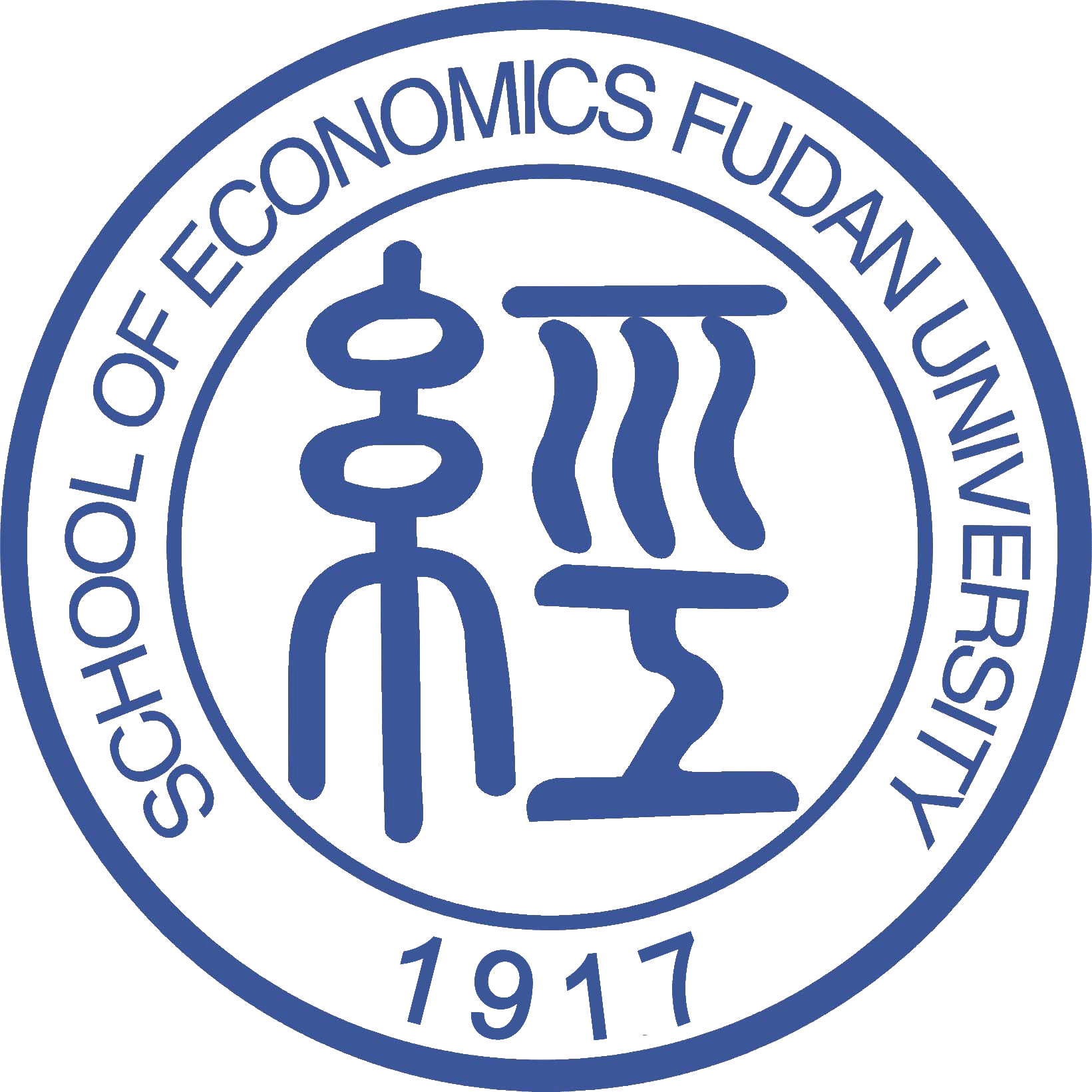 引言（前言）标题字号为四号，加粗，居中；其他文字字号为小四号。正文各类标题（包括“参考文献”标题）加粗；一级标题用四号字体；二级标题、三级标题用小四号字体；正文其他为小四号。参考文献为小四号；标题加粗，字号为小四号。附图和附表：图表名为小四号，加粗；附表的表头应写在表的上面，居中；附图的标题应写在图的下面，加粗，居中。按表、图、公式在论文中出现的先后顺序分别编号。每个图表尽量放于一页内。引文：较长的引文可以不加引号，单独成段，用楷体，字号为小四号。注释：论文一律用脚注（在word中“插入”—“引用”—“脚注和尾注”设置）。脚注（如引用文献），严格按以下顺序：序号（用纯阿拉伯数字）、作者姓名、书名（或文章名）、出版社（或期刊名）、出版或发表时间。参考文献按照正文格式，标题用小四号，居中（标题加粗）。内容及次序如下：著作为[序号]作者或编者、文献题名、出版地、出版社、出版年份、起止页码；论文为[序号]作者、文献题名、期刊名、出版时间、卷号或期号、起止页码；参考文献根据作者或编者姓名的第一个字按字母排序；若超过十篇，按著作和论文分类。其他注意事项。全文尽量不分栏（即只有一栏）。须空行之处请参看样张。不设置页眉页脚，全文尽量不插入各种分隔符。